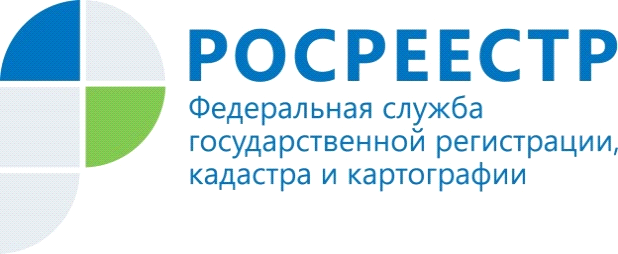 Если Вам пришло уведомление Росреестра по электронной почте или СМСВ соответствии с нормами Федерального закона от 13.07.2015 № 218-ФЗ «О государственной регистрации недвижимости» у Росреестра появилась обязанность уведомлять правообладателя в случае поступления запроса о предоставлении сведений из Единого государственного реестра недвижимости (далее – ЕГРН) в отношении принадлежащего ему объекта недвижимости. На практике это нововведение действует следующим образом: если в региональные структуры Росреестра поступает запрос о предоставлении сведений из ЕГРН об объекте недвижимости, то не позднее одного рабочего дня, следующего за днем поступления запроса,  филиал Кадастровой палаты по Саратовской области уведомляет об этом собственника данной недвижимости  посредством электронной почты или SMS-сообщения на его мобильный номер (при условии наличия в ЕГРН соответствующей контактной информации). Данный вид уведомления носит информационный характер.При получении подобного электронного или SMS-уведомления собственник имеет право запросить  в филиале Кадастровой палаты по Саратовской области информацию о лицах, получивших сведения о его объекте недвижимого имущества.  Такая информация предоставляется собственнику в виде справки, из которой можно установить, кому была предоставлена информация о его объекте недвижимости: о физическом лице - полностью фамилия, имя, отчество; о юридическом лице, об органе государственной власти или органе местного самоуправления - его полное наименование; о должностном лице органа государственной власти, органа местного самоуправления, иного государственного органа - фамилия, инициалы, полное наименование должности, включая наименование соответствующего органа, а также дату выдачи выписки ЕГРН и её номер.Такой запрос может быть направлен собственником и без получения уведомления из Кадастровой палаты. Если за получением информации об объекте недвижимости никто не обращался, то ему будет выдана справка об отсутствии сведений о лицах, получивших информацию о его объекте недвижимого имущества.Для получения справки о лицах, получивших сведения об объекте недвижимого имущества, можно обратиться в офисы приема выдачи обособленных подразделений ГАУ СО «Многофункциональный центр предоставления государственных и муниципальных услуг» (МФЦ). С информацией о перечне адресов и режиме работы обособленных подразделений МФЦ  можно ознакомиться на официальном сайте МФЦ Саратовской области (www.mfc64.ru).